Aşağıda verilen Açık Uçlu Soruları Cevaplayınız. Her Birinin Puanı Yanında Belirtilmiştir. Toplam 50 Puan Değerindedir. S-1 )  Karışımlarla ilgili verilen terimlerin tanımlarını yazınız. ( 10 Puan ) Heterojen karışım: _______________________________________________________________________________Süspansiyon: _______________________________________________________________________________Emülsiyon: _______________________________________________________________________________Çözelti: _______________________________________________________________________________S-2 )  Karışımlarla İlgili Verilen Aşağıdaki Şemayı Doldurunuz. KARIŞIM…………………. Karışım                                                                         Heterojen Karışım( Boşluk Doldurma )S-3)  a. Asitler İle İlgili Aşağıda ki Boşlukları Doldurunuz. *Sulu çözeltileri elektrik akımını…………………………………*Aktif metallerle tepkimelerinde tuz ve …………………gazı meydana gelir.*Asitlerle tepkimeleri………………tepkimesi olarak adlandırılırb.Bazlar  İle İlgili Aşağıda ki Boşlukları Doldurunuz. *Turnusol kağıdını ……………………………..……çevirirler*pH değeri 7 den …………………………………….S-4 ) Çözeltilerde Kütlece % Derişim İle İlgili Olarak : 80 g Fe2( SO4 )3 Kullanılarak 400 g Sulu Çözelti Hazırlanılıyor. Buna Göre Kütlece % Derişim Kaçtır ?S-5 ) Aşağıdaki Tabloyu Uygun Kelimeler İle Doldurunuz. 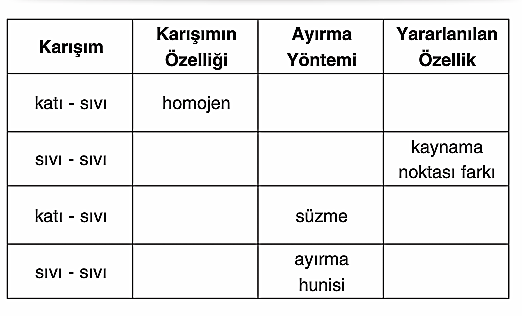 Aşağıda Verilen Çoktan Seçmeli Soruları Cevaplayınız. ( Her Biri 5 Puan Toplam 50 Puan ) 1. Pirinçten, taş ve çöpü el yordamıyla ayrıştıran kişi hangi ayırma yöntemini kullanmış olur?A) Süzme          B) Ayıklama      C) Eleme D) Savurma               E) Flotasyon2. . Aşağıdaki ayrıştırma yöntemleri ve karşılarında belirtilen karışım türlerinden hangisi yanlıştır?A) Eleme: Katı + katı heterojenB) Süzme: Katı + sıvı heterojenC) Ayırma hunisi: Sıvı + sıvı homojenD) Flotasyon: Katı + sıvı heterojenE) Diyaliz: Sıvı + katı heterojen3. Aşağıdaki özelliklerden hangisi karışımları ayırmak için kullanılmaz?A) Tanecik boyutu           B) ÇözünürlükC) Yoğunluk                    D) Kimyasal bağ türü              E) Magnetik özellik4. Aşağıdakilerden hangisi homojen karışımdır?A) Temiz Hava         B) Süt           C) Kan          D) Şeker        E) Bakır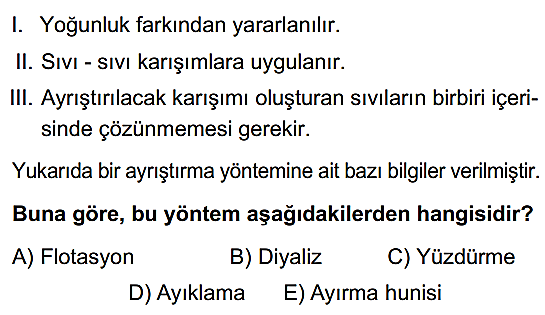 5. 6. Aşağıdakilerden hangisi donma noktası düşmesiyle açıklanamaz?A) Donmanın suyun yüzeyinde başlamasıB) Deniz sularının nehir sularına göre daha geç donmasıC) Buzun tuzla eritilmesiD) Kışın araba sileceklerini antifriz ile çalıştırmakE) Kışın karlı yollara tuz dökülmesi7- Derişim, verilen bir çözeltide ya da çözücüde çözünen miktarının bir ölçüsüdür.Buna göre aşağıdakilerden hangisi derişim birimi değildir?A) Kütlece yüzdeB) İyonlaşma yüzdesiC) ppmD) Hacimce yüzdeE) ppb8. 140 gram suda 60 gram KCl katısının çözünmesiylehazırlanan çözeltinin kütlece % derişimi kaçtır?A) 20 B) 30 C) 40D) 50 E) 609. Derişim, verilen bir çözeltide ya da çözücüde çözünenmiktarının bir ölçüsüdür.Buna göre aşağıdakilerden hangisi derişim birimideğildir?A) Kütlece yüzdeB) İyonlaşma yüzdesiC) ppmD) Hacimce yüzdeE) ppb10. I. Zeytinyağı-suII. SisIII. Su-tebeşir tozuYukarıda verilen karışımlar sınıﬂandırıldığında aşağıdakilerden hangisi doğru olur?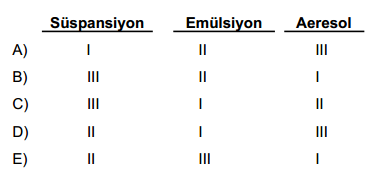 ………………………………….KİMYA ZÜMRESİBAŞARILAR SÜRE 40 DAKİKADIR 2016-2017 EĞİTİM ÖĞRETİM YILI ……………………………………. ANADOLU LİSESİ 10.SINIFLAR KİMYA DERSİ 1.DÖNEM 2.YAZILI SINAVIAD SOYAD :                               SINIF: 10/…..                  NO:                      ALDIĞINOT:  